ОФІЦІЙНИЙ БЛАНК ПІДПРИЄМСТВА, УСТАНОВИ, ОРГАНІЗАЦІЇ Направляємо на повідомну реєстрацію (вибрати потрібний варіант)1) підписаний паперовий оригінал колективного договору (змін чи доповнень до колективного договору) _________________(назва колективного договору) разом із додатками, з прошитими і пронумерованими сторінками;або2) оригінал електронного колективного договору (змін чи доповнень до колективного договору) _________________(назва колективного договору), з пов’язаними з ним кваліфікованими електронними підписами;або3) електронну копію паперового оригіналу колективного договору (змін чи доповнень до нього) _________________(назва колективного договору, засвідчену кваліфікованою електронною печаткою.Відповідно до п. 7 Порядку повідомної реєстрації галузевих (міжгалузевих) і територіальних угод, колективних договорів, затвердженого Постановою Кабінету Міністрів України від 13.02.2013 № 115 (в редакції Постанови Кабінету Міністрів України від 21.08.2019 № 768), надаємо/або не надаємо згоду на оприлюднення тексту колективного договору (змін і доповнень до нього) та його/їхніх додатків.(У разі наявності інформації з обмеженим доступом, вказати сторінки, розділи, пункти, додатки тощо, які не підлягають оприлюдненню, а також підстави щодо обмеження доступу до цієї інформації відповідно до законодавства або рішення сторін).Додаток: один примірник колективного договору/змін/доповнень до колективного договору на ___ арк.___________________               ________________      _____________________(посада особи, яка надсилає лист)                     (підпис особи)                              (П. І. Б. особи)___________________               ________________      _____________________(голова профспілкового комітету,                     (підпис особи)                              (П. І. Б. особи)              представник ради трудового колективу)ОФІЦІЙНИЙ БЛАНК ПІДПРИЄМСТВА, УСТАНОВИ, ОРГАНІЗАЦІЇ Адміністрація Комунального підприємства «Лисичанська житлово-експлуатаційна контора № 4» направляє на повідомну реєстрацію підписаний паперовий оригінал колективного договору КП «Лисичанська ЖЕК №4» на 2021-2025 роки разом із додатками, з прошитими і пронумерованими сторінками.Відповідно до пункту 7 Порядку повідомної реєстрації галузевих (міжгалузевих) і територіальних угод, колективних договорів, затвердженого Постановою Кабінету Міністрів України від 13.02.2013 № 115 (в редакції Постанови Кабінету Міністрів України від 21.08.2019 № 768), надаємо згоду на оприлюднення тексту колективного договору та його додатків на офіційному веб-сайті Лисичанської міської ВЦА, окрім додатків №№ 2,5,8.Додаток: один примірник колективного договору на 25 арк.Начальник КП «Лисичанська ЖЕК №4»                                      Олег ПАВЛОВГолова первинної профспілковоїорганізації КП «Лисичанська ЖЕК №4»                                      Наталія ДЗЬОБвиконавець ПІБ, тел.від ______________ № ___________Керівнику Лисичанської міської військово-цивільної адміністрації Сєвєродонецького району Луганської області Олександру ЗАЇЦІвід ______________ № ___________Керівнику Лисичанської міської військово-цивільної адміністрації Сєвєродонецького району Луганської області Олександру ЗАЇЦІ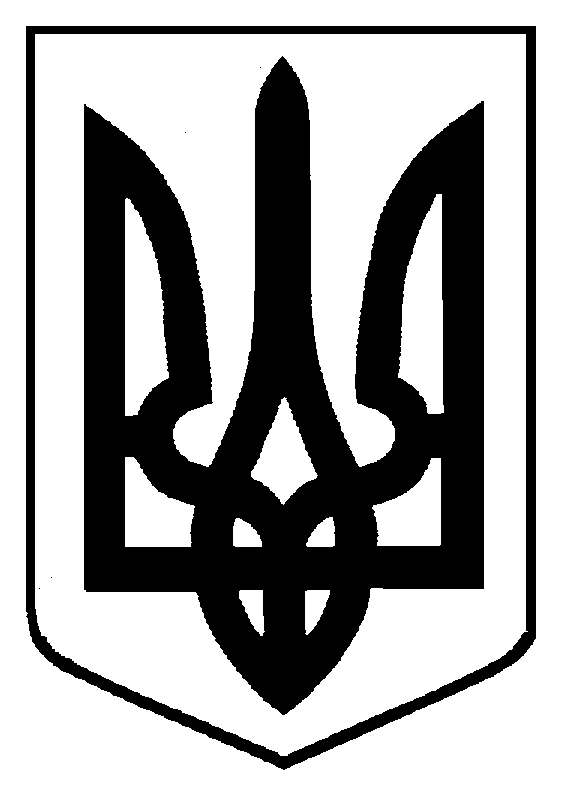 